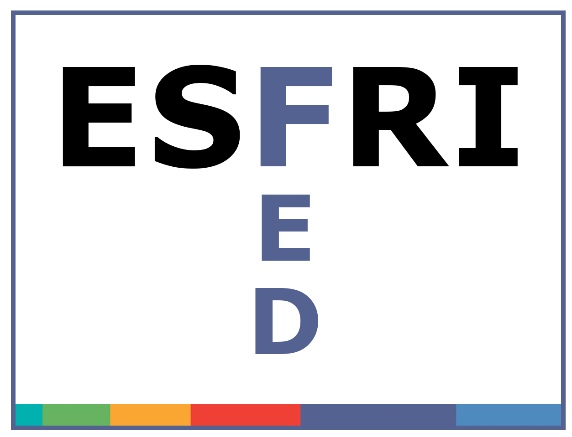 INITIAL REPORTESFRI-FED PROGRAMMEIN SUPPORT OF THE VALORISATION OF DEDERAL COMPONENTS IN ESFRI DISTRIBUTED AND VIRTUAL INFRASTRUCTURES
PHASE 1 – [2021-2025]______________________________________________________________________________Contract number: …/…/…[ACRONYM OF PROJECT][Project title][Promotor][Institution and research unit][email][phone]Date: JJ/MM/AAAA
The Report is drawn up individually by each Promotor in representation of their team and sent to the address: esfri-fed@belspo.be  on the date set in article 7.6 of annex I to the contract. This template must be completed in English. Any changes to the situation described in this Initial Report are communicated to the BELSPO project monitoring manager (aka « programme officer ») and confirmed in the subsequent Progress Report.STAFF INFORMATIONPROMOTORSecretariat:
Staff paid under the budget:Staff from the PROMOTOR’s group, collaborating in the project in kind (not paid by the project):CONTRIBUTIONS IN-KINDTo be filled out only by the coordinator. For Project Partners whose signature is NOT included in Annex I and are listed in Article 6.5 of the Base contract. Please duplicate (PARTNER B, PARTNER C…) as many times as there are non-funded partners in the project.PARTNER A:FINANCIAL SERVICE CONTACT PERSONWEBISTE AND SOCIAL MEDIA OF THE PROJECTFOLLOW-UP COMMITTEETo be filled out only by the coordinator. Add as many lines to the table as needed.MEMBERS:WAY OF WORKING AND OBJECTIVE OF THE COMMITTEE(Including frequency of the meeting, communication channels, …)CONVENTIONS, CONTRATS, PATENTConventions or research/result valorisation contracts, patents held by the research unit of the partner/coordinator who is filling out this form, internal conventions.STAFF TABLE / PERSONNEL/ PERSONEELFill out the table including the staff paid by and the staff at the disposal of (contributing in-kind to) the project, respecting the instructions here below. Send the Report to ESFRI-FED@belspo, with a copy of the labor contracts of the staff paid by the project.INSTRUCTIONS TO FILL OUT THE ‘STAFF TABLE’ - NLINSTRUCTIONS TO FILL OUT THE ‘STAFF TABLE’ - FR[First Name] [LAST NAME][Title], [function][Email][Phone][Website][First Name] [LAST NAME][Email][Phone][First Name] [LAST NAME][Title], [function][Email][Phone][Website][First Name] [LAST NAME][Title], [function][Email][Phone][Website][First Name] [LAST NAME][Title], [function][Email][Phone][Website][First Name] [LAST NAME][Title], [function][Email][Phone][Website] [First Name] [LAST NAME][Title], [function][Email][Phone][First Name] [LAST NAME][Title], [function][Email][Phone][Website][First Name] [LAST NAME][Title], [function][Email][Phone][Website][First Name] [LAST NAME][Title], [function][Email][Phone][Website][Website][Facebook][Instagram][YouTube]
…[First Name] [LAST NAME][Title], [function][Email][Phone][Website][Role and contribution to the Follow-up Committee][First Name] [LAST NAME][Title], [function][Email][Phone][Website][Role and contribution to the Follow-up Committee][First Name] [LAST NAME][Title], [function][Email][Phone][Website][Role and contribution to the Follow-up Committee][First Name] [LAST NAME][Title], [function][Email][Phone][Website][Role and contribution to the Follow-up Committee]……ESFRI-FEDRapport initial: informations concernant le personnel / Aanvangsverslag: personeelsinformatieESFRI-FEDRapport initial: informations concernant le personnel / Aanvangsverslag: personeelsinformatieESFRI-FEDRapport initial: informations concernant le personnel / Aanvangsverslag: personeelsinformatieESFRI-FEDRapport initial: informations concernant le personnel / Aanvangsverslag: personeelsinformatieESFRI-FEDRapport initial: informations concernant le personnel / Aanvangsverslag: personeelsinformatieESFRI-FEDRapport initial: informations concernant le personnel / Aanvangsverslag: personeelsinformatieESFRI-FEDRapport initial: informations concernant le personnel / Aanvangsverslag: personeelsinformatieESFRI-FEDRapport initial: informations concernant le personnel / Aanvangsverslag: personeelsinformatieESFRI-FEDRapport initial: informations concernant le personnel / Aanvangsverslag: personeelsinformatieESFRI-FEDRapport initial: informations concernant le personnel / Aanvangsverslag: personeelsinformatieESFRI-FEDRapport initial: informations concernant le personnel / Aanvangsverslag: personeelsinformatieESFRI-FEDRapport initial: informations concernant le personnel / Aanvangsverslag: personeelsinformatieESFRI-FEDRapport initial: informations concernant le personnel / Aanvangsverslag: personeelsinformatieESFRI-FEDRapport initial: informations concernant le personnel / Aanvangsverslag: personeelsinformatieACRONYME et titre du projet / ACRONIEM en projecttittel :ACRONYME et titre du projet / ACRONIEM en projecttittel :ACRONYME et titre du projet / ACRONIEM en projecttittel :ACRONYME et titre du projet / ACRONIEM en projecttittel :ACRONYME et titre du projet / ACRONIEM en projecttittel :ACRONYME et titre du projet / ACRONIEM en projecttittel :ACRONYME et titre du projet / ACRONIEM en projecttittel :ACRONYME et titre du projet / ACRONIEM en projecttittel :ACRONYME et titre du projet / ACRONIEM en projecttittel :ACRONYME et titre du projet / ACRONIEM en projecttittel :ACRONYME et titre du projet / ACRONIEM en projecttittel :ACRONYME et titre du projet / ACRONIEM en projecttittel :ACRONYME et titre du projet / ACRONIEM en projecttittel :ACRONYME et titre du projet / ACRONIEM en projecttittel :N° Contrat / Contractnummer …/.../../...N° Contrat / Contractnummer …/.../../...N° Contrat / Contractnummer …/.../../...N° Contrat / Contractnummer …/.../../...N° Contrat / Contractnummer …/.../../...N° Contrat / Contractnummer …/.../../...N° Contrat / Contractnummer …/.../../...N° Contrat / Contractnummer …/.../../...N° Contrat / Contractnummer …/.../../...N° Contrat / Contractnummer …/.../../...N° Contrat / Contractnummer …/.../../...N° Contrat / Contractnummer …/.../../...N° Contrat / Contractnummer …/.../../...N° Contrat / Contractnummer …/.../../...Nom du promoteur / Naam promotor: 				Nom du promoteur / Naam promotor: 				Nom du promoteur / Naam promotor: 				Nom du promoteur / Naam promotor: 				Nom du promoteur / Naam promotor: 				Nom du promoteur / Naam promotor: 				Nom du promoteur / Naam promotor: 				Nom du promoteur / Naam promotor: 				Nom du promoteur / Naam promotor: 				Institution / Instelling :Institution / Instelling :Institution / Instelling :Institution / Instelling :Institution / Instelling :Nom / NaamNationalité / NationaliteitGenre / GeslachtDate de Naissance / GeboortedatumDiplôme / DiplomaAnnée d’obtention / Jaar van uitreikingStatut / StatuutTemps d'implication dans le projet financé par BELSPO (en ETP)Type de contrat de travail / Type arbeidscontractType de contrat de travail / Type arbeidscontractTraitement annuel brut / Jaarlijkse brutoweddeTemps d'implication dans le projet financé par une (d')autre(s) source(s) de financement (en ETP) / Tijdsbesteding aan het project gefinancierd door andere financieringsbron(nen) (in VTE)Temps d'implication dans le projet financé par une (d')autre(s) source(s) de financement (en ETP) / Tijdsbesteding aan het project gefinancierd door andere financieringsbron(nen) (in VTE)RemarquesNaam van de promotor duid enkel de naam aan van de promotor vermeld in de overeenkomstNaamFamilienaam + voornaam van de personen (promotor inbegrepen) die betrokken zijn in het onderzoeksprojectNationaliteitGebruik de landcodeshttp://www.iso.org/iso/home/standards/country_codes/country_names_and_code_elements.htmGeslachtM (Man), V (Vrouw), X (overige)GeboortedatumDD/MM/JJDiploma (het meest pertinent voor het project)Gebruik de volgende codes:R - Recht	B - Biologie	E - Economie	C - ChemieS - Sociale wetenschappen	Ph - FysicaP - Politieke wetenschappen	M -  WiskundePL - Filosofie en Letteren	I -  InformaticaPs - Psychologie & Opvoedkunde	G - Geografie - GeologieAg - Bio-ingenieur	BS - Biomedische wetenschappenA - Architectuur		X - Andere (nader te bepalen in de rubriek 			“opmerkingen”)Jaar van uitreikingDD/MM/JJStatuutGebruik één of meerdere van volgende codes:Pr - Professor	Lic - LicentiaatS - Senior onderzoeker/ Post-doctorandus	MSc - MastersBSc - Bachelor	Dr - DokterIng - Industrieel ingenieur	Ir - Bio-/Burgerlijk ingenieur T - Technicus	Ds - DoctorandusA - Administratief	V - Bezoekend onderzoeker	X - Andere (nader te bepalen in de rubriek “opmerkingen”)Tijdsbesteding aan het project gefinancierd door BELSPO(in VTE)De werktijd, uitgedrukt in voltijds equivalenten, besteed aan het project gefinancierd door het Federaal Wetenschapsbeleid.Type arbeidsovereenkomst  Ci	Contract van onbepaalde duurCd	Contract van bepaalde duurFd	Niet-belastbare doctoraats-/post-doc beursFs	Studiebeurs (andere dan niet-belastbare doctoraats-/post-docbeurs)X	Andere (nader te bepalen in de rubriek “opmerkingen”)te controleren met de personeelsdienst:te controleren met de personeelsdienst:Jaarlijkse brutoweddeJaarlijks geïndexeerde brutowedde (aan 100 %) (alle kosten, bijdragen en wettelijke vergoedingen inbegrepen)Tijdsbesteding aan het project gefinancierd door andere financieringsbron(nen) (in VTE)De werktijd, uitgedrukt in voltijds equivalenten, besteed aan het project gefinancierd door een andere financieringsbron(nen).Naam van de andere financieringsbron(nen)Indien het personeelslid gefinancierd wordt door meerdere instellingen, gelieve deze allen te melden.OpmerkingenAndere nuttige gegevens		Nom du promoteurn’indiquez que le nom du promoteur mentionné dans le contratNomNom de famille + prénom des personnes (promoteur compris) qui sont impliquées dans le projet de recherche NationalitéUtilisez les codes des payshttp://www.iso.org/iso/home/standards/country_codes/country_names_and_code_elements.htmGenreH (Homme), F (Femme), X (autre)Date de NaissanceJJ/MM/AADiplôme (le plus pertinent pour le projet)Utilisez les codes suivants :R - Droit 	B - BiologieE - Economie	C - ChimieS - Sciences sociales	Ph - PhysiqueP - Sciences politiques	M - MathématiquePL - Philosophie et Lettres	I - InformatiquePs - Psychologie & Sciences de l’éducation	G - Géographie - GéologieAg - Bio-ingénieur 	BS - Sciences BiomédicalesA - Architecture	X - Autres (à spécifier dans la 			rubrique « remarques »)Année d’obtentionJJ/MM/AAStatutUtilisez un ou plusieurs des codes suivants :Pr - Professeur	Lic - Licencié S - Chercheur Senior / Post-doctorant	MSc - MasterBSc - Bachelier	Dr - DocteurIng - Ingénieur industriel	Ir - Bio-ingénieur/ingénieur civil T - Technicien	Ds- Doctorant A - Administratif	V - Chercheur visiteur	X - Autres (à spécifier dans la rubrique « remarques »)Temps d’implication dans leprojet financé par BELSPO (en ETP)Le temps de travail, en équivalent temps plein, réservé au projet financé par la Politique scientifique fédérale.Type de contrat de travail  Ci	Contrat à durée indéterminéeCd	Contrat à durée déterminéeFd	Bourse de doctorat/post-doc non imposableFs	Bourse d’étude (autre que bourse de doctorat/post-doc non imposable)X	Autres (à préciser dans la rubrique « remarques »)à vérifier avec le Service Personnel :à vérifier avec le Service Personnel :Traitement annuel brutTraitement annuel brut indexé (à 100 %) (toutes charges, cotisations et indemnités légales incluses)Temps d’implication dans leprojet financé par une (des) autre(s) source(s) de financement (en ETP)Le temps de travail, en équivalent temps plein, réservé au projet financé par une (des) autre(s) source(s) de financement.Nom de l' (des) autre(s) source(s) de financementSi le membre du personnel est financé par plusieurs institutions, veuillez lesmentionner toutes.RemarquesAutres données utiles		